Лепка из пластилина домика и заборчика в технике «пластилинография»Видео «Домик»Для работы понадобятся: пластилин, лист картона и доска для лепки.Картонную заготовку-домик или схематический рисунок на картоне заполняем пластилиновым фоном.Потом с помощью жгутиков из пластилина выкладываем контуры домика, окошко, крышу. Шарики из пластилина будут изображать бревна сруба.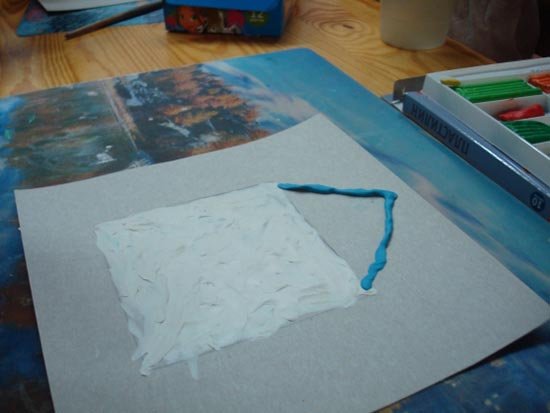 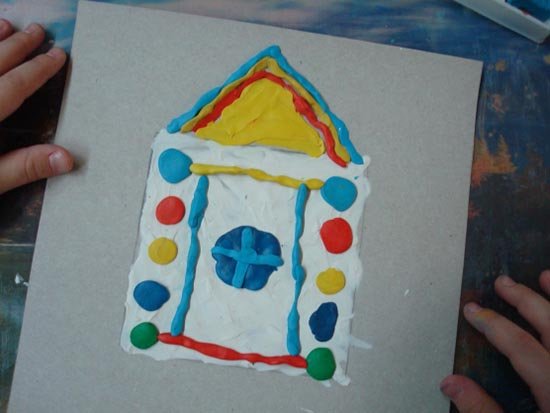 Закрашиваем фон и пластилиновый домик готов!Видео «Заборчик»Для работы понадобятся: пластилин и доска для лепки.Из кусочков пластилина продольными движениями ладоней делаем разноцветные тонкие столбики и формируем из них заборчик. Вот так: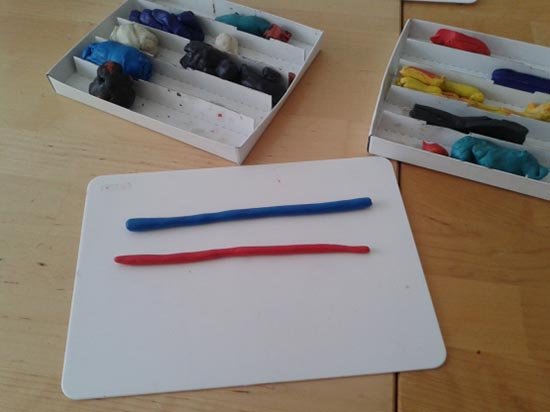 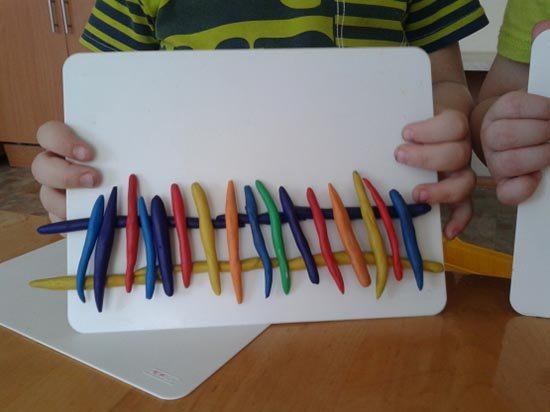 